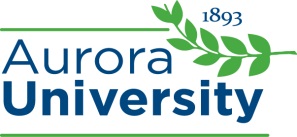 Internship Remediation PlanStudent: 							Date:Agency:							Field Instructor: Field Liaison: Presenting Concerns (Please share the main concerns and the actions already taken to address this issue): Steps proposed to address this issue: Time frame for anticipated correction:Outcome Consequences (Please share the anticipated consequences if the correction does not take place within the recommended time frame)__________________________________			_______________________Student							Date__________________________________			________________________Field Instructor						Date__________________________________			________________________Field Liaison							Date___________________________________			_________________________Supervisor							DateChoose Acceptable, Concern, or Alert for each of the 10 AreasChoose Acceptable, Concern, or Alert for each of the 10 AreasChoose Acceptable, Concern, or Alert for each of the 10 AreasChoose Acceptable, Concern, or Alert for each of the 10 AreasChoose Acceptable, Concern, or Alert for each of the 10 AreasChoose Acceptable, Concern, or Alert for each of the 10 AreasDESCRIPTORACCEPTABLECONCERNALERTCOMMENTSCOLLABORATIONCOLLABORATIONCOLLABORATIONCOLLABORATIONCOLLABORATIONCOLLABORATIONRespectISBE StandardCSWENASWConsistently demonstrates respect and professionalism in relationships with field site personnel, peers, clients and SSW field team.Compassion and UnderstandingISBE StandardCSWENASWDemonstrates appropriate care and understanding in all actions with others.Accepts Constructive SuggestionsISBE StandardCSWENASWConsistently accepts and responds to feedback provided by field instructor, site personnel and field team. Utilizes feedback to inform effective and meaningful change efforts.Collaborative PracticeISBE StandardCSWENASWWorks well with personnel in all field related activities. CURRICULUMCURRICULUMCURRICULUMCURRICULUMCURRICULUMCURRICULUMPreparednessISBE StandardCSWENASWShows an understanding of professionalism through knowledge of content areas, preparation of materials, punctual arrival, and completion of tasks.DiversityISBE StandardCSWENASWDemonstrates self-awareness and cultural competence to ensure exemplification of social justice. Does not perpetuate discriminatory behavior toward any population (race, class, ethnic group, gender, ability, etc.).  Consistently exhibits the fair treatment of others through differentiation.Commitment to Continuing Education/Professional NetworkingCSWENASWDemonstrates a commitment to lifelong learning through professional networking activities and/or activity in professional organizationsCOMMUNITYCOMMUNITYCOMMUNITYCOMMUNITYCOMMUNITYCOMMUNITYSafetyISBE StandardCSWENASWShows good judgment regarding safety conditions in working with various age groups. Implements safety policies and best practices at site. Communicates proactively with supervisor regarding any safety concerns. IntegrityISBE StandardCSWENASWEngages oneself in honorable and ethical conduct as demonstrated through actions of accountability and integrity.Adheres to site policies and best practices (confidentiality, etc.).AdvocacyCSWENASWEngages in support and/or activism for micro and mezzo level needs of client population.